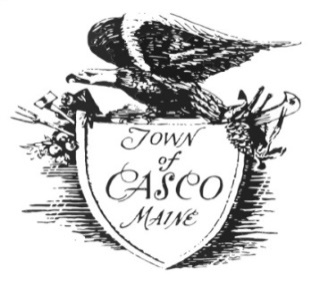 Casco Zoning Board    July 18, 2022					       6:30 P.M.                                                           Community Center Meeting RoomFirst Order of Business:Organize Board   (Chair) and (Vice Chair) for new Call Meeting to Order   Determine a QuorumNew Business:Variance Appeal, Property Owner Kirt Bell, Map 18, Lot 2. Lakewood Road. Re-Applying After Approval on May 20, 2022 and Registered with the Cumberland County of Deeds.Permit Lapsed and Cannot be Extended Per Town Code and Towns Attorney, without New Submittal to Zoning Board of AppealsAdditions:NoneNext Meeting:August 15, 2022 if NeededAdjourn